Merced College: POS Accounting Services Community College – 10/6/14Career Technical Education (CTE) Program of Study for Entry into Community CollegeCareer Technical Education (CTE) Program of Study for Entry into Community CollegeCareer Technical Education (CTE) Program of Study for Entry into Community CollegeCareer Technical Education (CTE) Program of Study for Entry into Community CollegeCareer Technical Education (CTE) Program of Study for Entry into Community CollegeCareer Technical Education (CTE) Program of Study for Entry into Community CollegeCareer Technical Education (CTE) Program of Study for Entry into Community CollegeCareer Technical Education (CTE) Program of Study for Entry into Community CollegeCareer Technical Education (CTE) Program of Study for Entry into Community CollegeCareer Technical Education (CTE) Program of Study for Entry into Community CollegeCareer Technical Education (CTE) Program of Study for Entry into Community CollegeCareer Technical Education (CTE) Program of Study for Entry into Community CollegeCareer Technical Education (CTE) Program of Study for Entry into Community CollegeCareer Technical Education (CTE) Program of Study for Entry into Community CollegeCareer Technical Education (CTE) Program of Study for Entry into Community CollegeCareer Technical Education (CTE) Program of Study for Entry into Community CollegeCareer Technical Education (CTE) Program of Study for Entry into Community CollegeCareer Technical Education (CTE) Program of Study for Entry into Community College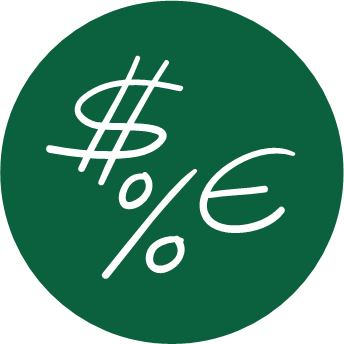 Name:      Name:      Name:      Name:      ID:      ID:      ID:      ID:      Gr:   Gr:   Department: BusinessDepartment: BusinessDepartment: BusinessDepartment: BusinessDepartment: BusinessIndustry Sector:  Business and FinanceIndustry Sector:  Business and FinanceIndustry Sector:  Business and FinanceIndustry Sector:  Business and FinanceCareer Pathway:  Accounting ServicesCareer Pathway:  Accounting ServicesCareer Pathway:  Accounting ServicesCareer Pathway:  Accounting ServicesStudent Organization or Club:  DECA: Distributive Education Clubs of America                                                         FBLA:  Future Business Leaders of AmericaStudent Organization or Club:  DECA: Distributive Education Clubs of America                                                         FBLA:  Future Business Leaders of AmericaStudent Organization or Club:  DECA: Distributive Education Clubs of America                                                         FBLA:  Future Business Leaders of AmericaStudent Organization or Club:  DECA: Distributive Education Clubs of America                                                         FBLA:  Future Business Leaders of AmericaStudent Organization or Club:  DECA: Distributive Education Clubs of America                                                         FBLA:  Future Business Leaders of AmericaStudent Organization or Club:  DECA: Distributive Education Clubs of America                                                         FBLA:  Future Business Leaders of AmericaStudent Organization or Club:  DECA: Distributive Education Clubs of America                                                         FBLA:  Future Business Leaders of AmericaRecommended High School Course ScheduleRecommended High School Course ScheduleRecommended High School Course ScheduleRecommended High School Course ScheduleRecommended High School Course ScheduleRecommended High School Course ScheduleRecommended High School Course ScheduleRecommended High School Course ScheduleRecommended High School Course ScheduleRecommended High School Course ScheduleRecommended High School Course ScheduleRecommended High School Course ScheduleRecommended High School Course ScheduleRecommended High School Course ScheduleRecommended High School Course ScheduleRecommended High School Course ScheduleRecommended High School Course ScheduleRecommended High School Course ScheduleLevelGradeEnglishEnglishSocial StudiesSocial StudiesMathMathScienceOther Required Courses, Electives, CTEOther Required Courses, Electives, CTEOther Required Courses, Electives, CTEOther Required Courses, Electives, CTEOther Required Courses, Electives, CTEOther Required Courses, Electives, CTEOther Required Courses, Electives, CTEWork-BasedLearning ActivitiesWork-BasedLearning ActivitiesSecondary9English 1English 1Geography & Health & Wellness Geography & Health & Wellness Algebra 1Algebra 1Life SciencePhysical Ed 1 Physical Ed 1 Physical Ed 1 Physical Ed 1 Physical Ed 1 Strategic English IStrategic English IFBLADECAFBLADECASecondary10English 2English 2World HistoryWorld HistoryGeometryGeometryBiologyPhysical Ed 2 Physical Ed 2 Physical Ed 2 Physical Ed 2 Physical Ed 2 **Computer Applications **Computer Applications FBLADECAROP Industry DayFBLADECAROP Industry DaySecondary11English 3English 3US HistoryUS HistoryAlgebra 2/ TrigonometryAlgebra 2/ TrigonometryChemistryDigital Media ProductionsDigital Media ProductionsDigital Media ProductionsDigital Media ProductionsDigital Media Productions**Accounting I**Accounting IFBLADECAFBLADECASecondary12English 4English 4Government & EconomicsGovernment & EconomicsCollege Prep Math or Probability and Statistics or CTE ElectiveCollege Prep Math or Probability and Statistics or CTE ElectiveSelect 2 periods from the following:***ROP Virtual Enterprise, Web DesignSelect 2 periods from the following:***ROP Virtual Enterprise, Web DesignSelect 2 periods from the following:***ROP Virtual Enterprise, Web DesignSelect 2 periods from the following:***ROP Virtual Enterprise, Web DesignSelect 2 periods from the following:***ROP Virtual Enterprise, Web DesignSelect 2 periods from the following:***ROP Virtual Enterprise, Web Design**Accounting II **Accounting II FBLADECAROP Community ClassroomROP Portfolio DaySenior Exit InterviewsFBLADECAROP Community ClassroomROP Portfolio DaySenior Exit InterviewsPostsecondaryArticulated Courses:   Student earns  units of credit for the identified college course when student passes the ACE (Articulated Credit by Exam)Articulated Courses:   Student earns  units of credit for the identified college course when student passes the ACE (Articulated Credit by Exam)Articulated Courses:   Student earns  units of credit for the identified college course when student passes the ACE (Articulated Credit by Exam)Articulated Courses:   Student earns  units of credit for the identified college course when student passes the ACE (Articulated Credit by Exam)Articulated Courses:   Student earns  units of credit for the identified college course when student passes the ACE (Articulated Credit by Exam)Articulated Courses:   Student earns  units of credit for the identified college course when student passes the ACE (Articulated Credit by Exam)Articulated Courses:   Student earns  units of credit for the identified college course when student passes the ACE (Articulated Credit by Exam)Articulated Courses:   Student earns  units of credit for the identified college course when student passes the ACE (Articulated Credit by Exam)Articulated Courses:   Student earns  units of credit for the identified college course when student passes the ACE (Articulated Credit by Exam)Articulated Courses:   Student earns  units of credit for the identified college course when student passes the ACE (Articulated Credit by Exam)Articulated Courses:   Student earns  units of credit for the identified college course when student passes the ACE (Articulated Credit by Exam)Articulated Courses:   Student earns  units of credit for the identified college course when student passes the ACE (Articulated Credit by Exam)Articulated Courses:   Student earns  units of credit for the identified college course when student passes the ACE (Articulated Credit by Exam)Articulated Courses:   Student earns  units of credit for the identified college course when student passes the ACE (Articulated Credit by Exam)Articulated Courses:   Student earns  units of credit for the identified college course when student passes the ACE (Articulated Credit by Exam)Articulated Courses:   Student earns  units of credit for the identified college course when student passes the ACE (Articulated Credit by Exam)Articulated Courses:   Student earns  units of credit for the identified college course when student passes the ACE (Articulated Credit by Exam)PostsecondaryMUHSD/ROPMUHSD/ROPMUHSD/ROPMUHSD/ROPMUHSD/ROPMUHSD/ROPMUHSD/ROPMUHSD/ROPMUHSD/ROPUNITSPostsecondaryAccounting IAccounting IAccounting IAccounting IAccounting IAccounting IAccounting IAccounting IAccounting IACTG 51:  Applied Accounting ACTG 51:  Applied Accounting ACTG 51:  Applied Accounting ACTG 51:  Applied Accounting ACTG 51:  Applied Accounting ACTG 51:  Applied Accounting ACTG 51:  Applied Accounting 4PostsecondaryAccounting II   Accounting II   Accounting II   Accounting II   Accounting II   Accounting II   Accounting II   Accounting II   Accounting II   ACTG 31:  Computerized Accounting ACTG 31:  Computerized Accounting ACTG 31:  Computerized Accounting ACTG 31:  Computerized Accounting ACTG 31:  Computerized Accounting ACTG 31:  Computerized Accounting ACTG 31:  Computerized Accounting 2PostsecondaryComputer Applications IComputer Applications IComputer Applications IComputer Applications IComputer Applications IComputer Applications IComputer Applications IComputer Applications IComputer Applications IAOM 50B: Document Formatting and KeyboardingAOM 50B: Document Formatting and KeyboardingAOM 50B: Document Formatting and KeyboardingAOM 50B: Document Formatting and KeyboardingAOM 50B: Document Formatting and KeyboardingAOM 50B: Document Formatting and KeyboardingAOM 50B: Document Formatting and Keyboarding3PostsecondaryComputer Applications I, IIComputer Applications I, IIComputer Applications I, IIComputer Applications I, IIComputer Applications I, IIComputer Applications I, IIComputer Applications I, IIComputer Applications I, IIComputer Applications I, IICPSC 30:  Computer ApplicationsCPSC 30:  Computer ApplicationsCPSC 30:  Computer ApplicationsCPSC 30:  Computer ApplicationsCPSC 30:  Computer ApplicationsCPSC 30:  Computer ApplicationsCPSC 30:  Computer Applications3PostsecondaryROP Virtual ROP Virtual ROP Virtual ROP Virtual ROP Virtual ROP Virtual ROP Virtual ROP Virtual ROP Virtual BUS 10:  Introduction to BusinessBUS 10:  Introduction to BusinessBUS 10:  Introduction to BusinessBUS 10:  Introduction to BusinessBUS 10:  Introduction to BusinessBUS 10:  Introduction to BusinessBUS 10:  Introduction to Business3*ROP Certificate Earned at Completion of Course           ** credit earned through articulation              ***ROP & Articulation*ROP Certificate Earned at Completion of Course           ** credit earned through articulation              ***ROP & Articulation*ROP Certificate Earned at Completion of Course           ** credit earned through articulation              ***ROP & Articulation*ROP Certificate Earned at Completion of Course           ** credit earned through articulation              ***ROP & Articulation*ROP Certificate Earned at Completion of Course           ** credit earned through articulation              ***ROP & Articulation*ROP Certificate Earned at Completion of Course           ** credit earned through articulation              ***ROP & Articulation*ROP Certificate Earned at Completion of Course           ** credit earned through articulation              ***ROP & Articulation*ROP Certificate Earned at Completion of Course           ** credit earned through articulation              ***ROP & Articulation*ROP Certificate Earned at Completion of Course           ** credit earned through articulation              ***ROP & Articulation*ROP Certificate Earned at Completion of Course           ** credit earned through articulation              ***ROP & Articulation*ROP Certificate Earned at Completion of Course           ** credit earned through articulation              ***ROP & Articulation*ROP Certificate Earned at Completion of Course           ** credit earned through articulation              ***ROP & Articulation*ROP Certificate Earned at Completion of Course           ** credit earned through articulation              ***ROP & Articulation*ROP Certificate Earned at Completion of Course           ** credit earned through articulation              ***ROP & Articulation*ROP Certificate Earned at Completion of Course           ** credit earned through articulation              ***ROP & Articulation*ROP Certificate Earned at Completion of Course           ** credit earned through articulation              ***ROP & Articulation*ROP Certificate Earned at Completion of Course           ** credit earned through articulation              ***ROP & Articulation*ROP Certificate Earned at Completion of Course           ** credit earned through articulation              ***ROP & Articulation Coursework Related to the Pathway Coursework Related to the Pathway Coursework Related to the Pathway Coursework Related to the Pathway Coursework Related to the Pathway Coursework Related to the Pathway Coursework Related to the Pathway Coursework Related to the Pathway Coursework Related to the Pathway Coursework Related to the Pathway Coursework Related to the Pathway Coursework Related to the PathwaySample Occupations Related to This PathwaySample Occupations Related to This PathwaySample Occupations Related to This PathwaySample Occupations Related to This PathwaySample Occupations Related to This PathwaySample Occupations Related to This PathwayDegrees & CertificatesDegrees & CertificatesDegrees & CertificatesDegrees & CertificatesDegrees & CertificatesSample Courses Sample Courses Sample Courses Sample Courses Sample Courses Sample Courses Sample Courses AA or AS Degree or CertificateAA or AS Degree or CertificateAA or AS Degree or CertificateBS or BA DegreeBS or BA DegreeBS or BA DegreeDegrees:A.A. – Accounting Certificates:Accounting Degrees:A.A. – Accounting Certificates:Accounting Degrees:A.A. – Accounting Certificates:Accounting Degrees:A.A. – Accounting Certificates:Accounting Degrees:A.A. – Accounting Certificates:Accounting  ACTG 04A:  Financial AccountingACTG 04B:  Managerial AccountingACTG 52:     Payroll Records and AccountingACTG 53:     Fundamentals of Income Tax AccountingACTG 54:     Cost AccountingBUS  18A:    Business LawBUS  43:       Business Communication ACTG 04A:  Financial AccountingACTG 04B:  Managerial AccountingACTG 52:     Payroll Records and AccountingACTG 53:     Fundamentals of Income Tax AccountingACTG 54:     Cost AccountingBUS  18A:    Business LawBUS  43:       Business Communication ACTG 04A:  Financial AccountingACTG 04B:  Managerial AccountingACTG 52:     Payroll Records and AccountingACTG 53:     Fundamentals of Income Tax AccountingACTG 54:     Cost AccountingBUS  18A:    Business LawBUS  43:       Business Communication ACTG 04A:  Financial AccountingACTG 04B:  Managerial AccountingACTG 52:     Payroll Records and AccountingACTG 53:     Fundamentals of Income Tax AccountingACTG 54:     Cost AccountingBUS  18A:    Business LawBUS  43:       Business Communication ACTG 04A:  Financial AccountingACTG 04B:  Managerial AccountingACTG 52:     Payroll Records and AccountingACTG 53:     Fundamentals of Income Tax AccountingACTG 54:     Cost AccountingBUS  18A:    Business LawBUS  43:       Business Communication ACTG 04A:  Financial AccountingACTG 04B:  Managerial AccountingACTG 52:     Payroll Records and AccountingACTG 53:     Fundamentals of Income Tax AccountingACTG 54:     Cost AccountingBUS  18A:    Business LawBUS  43:       Business Communication ACTG 04A:  Financial AccountingACTG 04B:  Managerial AccountingACTG 52:     Payroll Records and AccountingACTG 53:     Fundamentals of Income Tax AccountingACTG 54:     Cost AccountingBUS  18A:    Business LawBUS  43:       Business Communication Account SpecialistCredit AnalystOffice ManagerBookkeeperAccount Associate Insurance Agent Account SpecialistCredit AnalystOffice ManagerBookkeeperAccount Associate Insurance Agent Account SpecialistCredit AnalystOffice ManagerBookkeeperAccount Associate Insurance Agent CPA – Certified Public AccountantCFO – Chief Financial OfficerBank ManagerPurchasing AgentBusiness TeacherSports Agent CPA – Certified Public AccountantCFO – Chief Financial OfficerBank ManagerPurchasing AgentBusiness TeacherSports Agent CPA – Certified Public AccountantCFO – Chief Financial OfficerBank ManagerPurchasing AgentBusiness TeacherSports Agent